БАНК РОСИИ ОПРЕДЕЛИЛ ПОРЯДОК ПРИСВОЕНИЯ УНИКАЛЬНЫХ ИДЕНТИФИКАТОРОВ КРЕДИТНЫМ ДОГОВОРАМ01.05.2019 года был подписан Президентом Российской Федерации Владимиром Путиным Федеральный закон №77-ФЗ "О внесении изменений в статью 4 Федерального закона "О кредитных историях" (далее –ФЗ "О кредитных историях").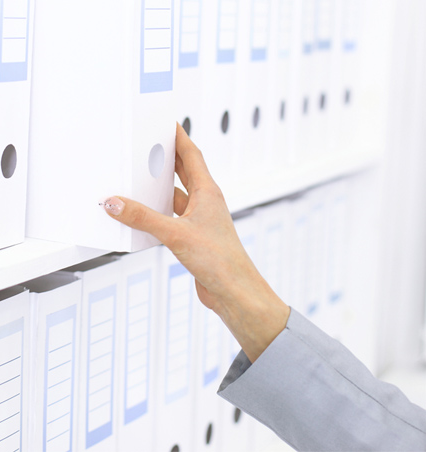 Теперь все кредиторы, передающие в бюро кредитных историй (далее - БКИ) информацию по договорам (сделкам) с заемщиками, поручителями и принципалами, в ближайшие полтора года будут обязаны присваивать каждому договору (сделке) уникальные идентификаторы перед тем, как сведения о них будут отправлены в БКИ.Введение уникального идентификатора позволило повысить достоверность данных в кредитных историях физических и юридических лиц за счет обеспечения точности идентификации договоров займа (кредита), информация о которых передается в БКИ, исключить «разрывы» в кредитной истории при смене паспорта или ФИО, а также дублирование данных по договорам.Сейчас данные о кредитах и займах граждан могут дублироваться, если финансовые организации передают данные о кредитном договоре в несколько БКИ. В кредитной истории также могут появляться временные пробелы, например, если человек меняет фамилию или паспорт.В свою очередь, из-за «разрыва» в кредитной истории кредитор может не получить информацию об уже действующих кредитах потенциального заемщика.Закон наделил Банк России правом устанавливать порядок присвоения источниками формирования кредитных историй уникального идентификатора каждому договору кредита (займа).29.11. 2019 года вступили в силу изменения в ст. 4 ФЗ "О кредитных историях", согласно которым в основную часть кредитной истории как физического, так и юридического лица должны включаться (помимо прочих необходимых данных) сведения об уникальном идентификаторе договора. Подробно об этом мы рассказывали ранее.В связи с этим Банк России установил правила присвоения такого идентификатора договорам (сделкам), по обязательствам из которого (из которой) формируется кредитная история. Эти правила прописаны в п.4 Указания Банка России от 09.09.2019 г. №5251-У "О правилах присвоения уникального идентификатора договора (сделки), по обязательствам из которого (из которой) формируется кредитная история" (далее-Указания).Согласно Указанию, уникальный идентификатор договора (сделки) должен состоять из 38 знаков, расположенных в определенной последовательности:NNNNNNNN-NNNN-NNNN-NNNN-NNNNNNNNNNNN-K, где:NNNNNNNN-NNNN-NNNN-NNNN-NNNNNNNNNNNN (36 знаков) - универсально уникальный идентификатор,К (38 знак) - контрольный символ.В целях присвоения уникальный идентификатор договора (сделки) источник формирования кредитной истории может использовать программное обеспечение, размещенное на официальном сайте Банка России, либо иное программное обеспечение.Присвоение одного уникального идентификатора договора (сделки) нескольким договорам (сделкам) не допускается. Указание вступило в силу 26.11.2019 года.